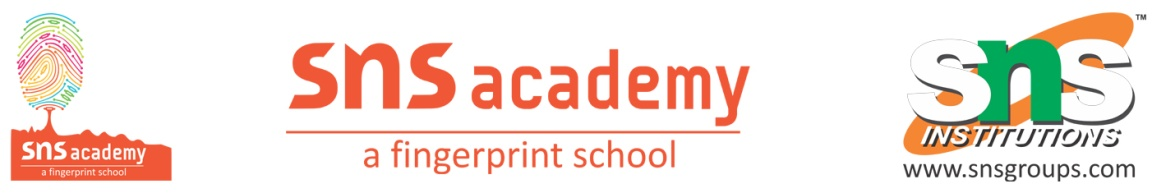 MOCK TEST - 1                                   MATHEMATICS CORE (041)GRADE –X      							Time Allowed: 40 minsDate: 8.07.24                                                          	Maximum marks: 20   SECTION-AI. MULTIPLE CHOICE QUESTIONS:							3X 1 = 31. If the roots of  are equal , then the value of c is……..	a) 			b) 			c) 			d) 	2. For what value of k, the roots of the quadratic equation  are       real and equal?	a) k =		b) k =  		c) k =		d) k =3. If the discriminant of a quadratic equation is less than zero then it has	a) equal roots				b) real roots	c) no real roots				d) can’t be determined SECTION – BII. ANSWER THE FOLLOWING:						3 X 2= 64. Find the nature of roots of the quadratic equation 5. Solve the following quadratic equation.6. Find the dimensions of a rectangular park whose perimeter is 60m and area      200.SECTION – CIII. ANSWER THE FOLLOWING:						2 X 3 = 67. Solve the quadratic equation: 8. Solve the following:  = 0SECTION –EV. ANSWER THE FOLLOWING:						1X 5 = 59. a) One fourth of a herd of camels was seen in the forest. Twice the square root of      the herd had gone to mountains and the remaining 15 camels were seen on the      bank of a river. Find the total number of camels.or     b) Solve the following: